Name 	:	 Malika AroraNRIC No. / FIN	:	G1531015XDate of Birth	:	20 December 1993Nationality  	: IndianPermanent          Address    	:	  P-6 Naveen Shadhara, New Delhi - 110032Temporary Address	:	 #09-04, 90 St. Francis court, Singapore 328071Mobile No. 	:	+91-9811911941Email Address	:	malika.arora93@yahoo.comPersonal Particulars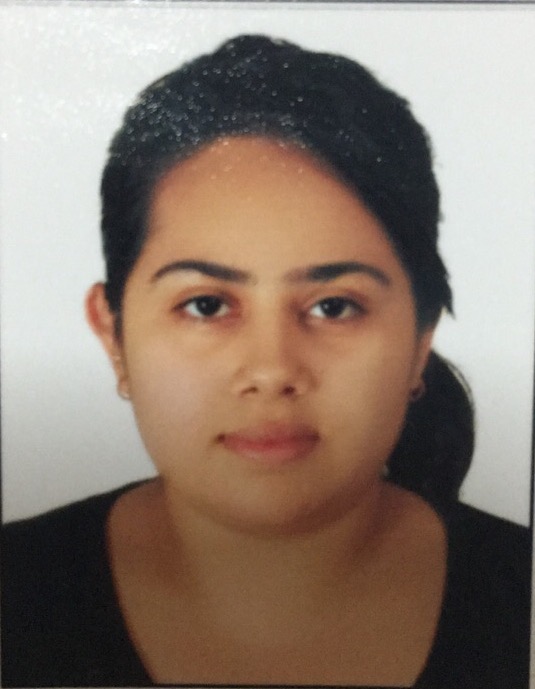 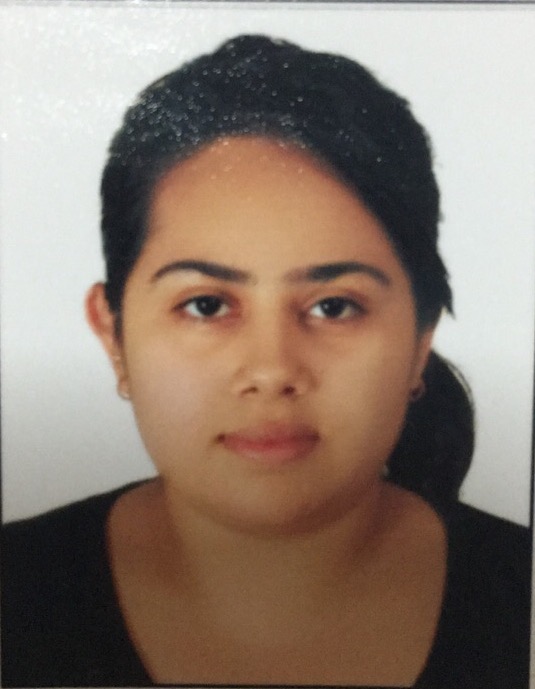 EducationCertification level	: Master of Business administrationAwarded by Anglia Ruskin University, UKName of School 	: Amity Global Business School,  100 Victoria Street, National Library Building, Singapore-188064Duration 		: September 2015 to September 2016Certification level	: Bachelor of ScienceAwarded by University of DelhiName of School 	: Institute of Home Economics, 			F-4 hauz khas, New DelhiDuration 		: June 2012 to June 2015Work ExperienceCompany	: Talent ValleyLocation	: New DelhiPosition	: Recruiter Duration	: February 2015 to August 2015My role as per HR Recruiter was Sourcing of candidates from different portals and data reports then the Screening and Short listing according of the candidates according to the companies or clients requirements and demands. Briefing short listed candidates for the interview; about the company, about the process or area they are about to work in and various questions that need to be answered in the interview. Last role was Coordination; coordinating with different clients and candidates during the time of interview maintaining records for the same and follow ups with them.Extra-Curricular Activities                          Travelling  SwimmingListening musicAwards and ParticipationInstitute of Home Economics short term coursesAutoCAD and Interior Design 2013-2014Making plans on AutoCADDesigningColor schemes Elevations  IHE Student CouncilMember2013 to 2014IHE FERIA’13Volunteer Jaipuria Institute of ManagementOne day MBA experiential workshop, 24 October,2013 International English Language Testing system (IELTS)Professional certificate of English , 2015SkillsPersonal Competence:HardworkingResult oriented Versatile	Time management skillsLanguages Spoken/Written: English HindiComputer Skills:Microsoft Office (Word, Excel, Power Point) 